„Górna Raba”  Sp. z o. o.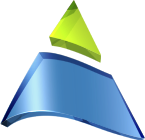 34-730 Mszana Dolna  ul. Krakowska 27E, www.gornaraba.plTel. 183-310-324, 183-312-348, Fax. 183-312-349, E-mail: biuro@gornaraba.plNIP:681-18-02-943, KRS:0000212716 – Sąd Rejonowy dla Krakowa Śródmieścia w Krakowie          od 2004 r. 	                                                 Wysokość kapitału zakładowego 9.107.300 PLNMszana Dolna, dnia 09.12.2021 r.TE-7-3/2021Do wszystkich zainteresowanych		Stosownie do art. 135 Ustawy z dnia 11 września 2019 r. – Prawo zamówień publicznych (tekst jednolity Dz. U. z 2021 r. poz. 1129 z późn. zmian.)Pytanie nr 1  Zamawiający w § 9 ust. 1 pkt. 2), 3) i 4) oraz w § 10 wzoru umowy – załącznik nr 3 do SWZ, ze względu na fakt, iż przedmiotowa umowa zawierana jest na okres dłuższy niż 12 miesięcy, dopuszcza zmianę wysokości wynagrodzenia należnego Wykonawcy w przypadku zmiany cen materiałów lub kosztów związanych z realizacją umowy, w oparciu o zmiany wskaźnika cen towarów i usług konsumpcyjnych ogłaszanego w komunikacie Prezesa Głównego Urzędu Statystycznego. W przypadku powszechnych usług pocztowych, Zmiany o których wspomina ustawodawca są uwzględniane są przy ustalaniu cen, a następnie ich akceptacji przez Prezesa Urzędu Komunikacji Elektronicznej. Należy zwrócić uwagę, iż w przedmiocie zamówienia Zamawiający wskazał 36- miesięczny okres obowiązywania umowy zawartej w wyniku rozstrzygnięcia przedmiotowego postępowania, natomiast Wykonawca jako operator wyznaczony, zobowiązany do świadczenia powszechnych usług pocztowych, które objęte są przedmiotem zamówienia, nie może swobodnie ustalać cen za świadczenie tego typu usług. Zgodnie z art. 57 Ustawy Prawo Pocztowe operator wyznaczony jest zobligowany do przedłożenia Prezesowi UKE projektu cennika usług powszechnych, który co do zasady nie może przekroczyć maksymalnych rocznych poziomów opłat za usługi powszechne określonych w decyzji, o której mowa w art. 55 ust. 1 Prawa pocztowego, dotyczącym przystępności cenowej tych usług. Natomiast przepisy art. 53 i 54 ustawy Prawo pocztowe wyznaczają ścisły reżim ustalania opłat za świadczenie powszechnych usług pocztowych.Zatem w przypadku zmiany cen w trakcie wykonywania umowy zawartej w wyniku rozstrzygnięcia przedmiotowego postępowania, zwłaszcza wiążącej strony w dłuższym okresie czasu, w świetle istotnych postanowień zawartych w SIWZ, Wykonawca zmuszony będzie do świadczenia powszechnych usług pocztowych z naruszeniem przepisów ustawowych – nie tylko z zakresu Prawa Pocztowego, ale także cywilnego, czy antymonopolowego. Taki stan rzeczy byłby niedopuszczalny, zarówno ze względu na ustawowe obowiązki ciążące na Wykonawcy jako operatorze publicznym, jak również ze względu na narażenie Wykonawcy na odpowiedzialność odszkodowawczą, której zakres trudno nawet przewidzieć. Czy mając na uwadze powyższe Zamawiający uwzględni w treści postanowień § 9 i 10 wzoru umowy na zapis o brzmieniu: „Ceny jednostkowe podane przez Wykonawcę nie będą podlegały zmianom przez pierwsze 12 miesięcy realizacji umowy. Przez następne 24 miesiące wynagrodzenie Wykonawcy stanowić będzie iloczyn ilości przesyłek poszczególnych rodzajów zrealizowanych w okresie miesięcznym i cen jednostkowych za poszczególne rodzaje tych przesyłek określonych w aktualnym cenniku Wykonawcy po jego uprzednim przesłaniu i akceptacji przez Zamawiającego. W przypadku braku akceptacji każda ze stron może rozwiązać umowę 
z miesięcznym okresem wypowiedzenia.” Odpowiedź nr 1Zamawiający informuje, iż nie wyraża zgody na wprowadzenie zmian w treści postanowień 
§ 9 i 10 wzoru umowy.